Керівник курсуАнотація курсуДисципліна «Іноземна мова наукового спілкування» допомагає формуванню у майбутніх здобувачів освіти здатності використовувати поглиблені теоретичні та фундаментальні знання для ефективного розв’язання складних спеціалізованих задач та практичних проблем під час професійної діяльності або у процесі навчання, що передбачає уміння правильно вживати знання наукової іноземної мови та фахову термінологію, а також формування та розвиток професійної компетенції.Структура курсуЛітературні джерела 1. Наумова I.О. VERBATIM 2007/1. – Харків: ХНАМГ, 2008. – 147 c.2. Наумова I.О. VERBATIM 2008/2. – Харків: ХНАМГ, 2008. – 128 с.3. Наумова І.О. Languages and The Bologna Process. – Харків: ХНАМГ, 2008. – 80 с.4. Мультимедійний посібник з англійської мови для організації самостійної роботи з відео матеріалами (для студентів, магістрів і аспірантів). Укл. Наумова І.О., Бучковська С.А. – Харків: ХНАМГ, 2008 – 46 с. англ. мовою. (з додатком відео, CD)5. Naumova I.O. Videolectures on Academic English (DVD) (Forthcoming). – Харків: ХНАМГ.6. Yachontova T.V. English Academic Writing. – Львів: Видавничий центр ЛНУ ім. Івана Франка, 2002. – 220 с. Додаткові джерела (довідники, нормативні видання, сайти Інтернет тощо)1. Oxford Concise Dictionary. – Ninth Edition. – Oxford: OUP, 2001(CD)2. The Random House Webster’s Unabridged Dictionary. – Second Edition. – Random House Inc., 1996 (Software copyright © 1994–96 by Novell, Inc.)3. Online Dictionaries http://www.bucknell.edu/rbeard/diction/html4. English for Science Links http://www.hut.fi/rvilmi/EST5. Advice on Academic Writing http://www.etoronto.ca/writing/6. Academic English resources http://www2.warwick.ac.uk/fac/soc/al/learning_english/activities/aez/resources/ Методичне забезпечення (реєстр методичних вказівок, інструкцій до лабораторних робіт, планів семінарських занять, комп’ютерних програм, відео-аудіо-матеріалів, плакатів тощо)1. Методические указания к организации самостоятельной работы студентов при обучении чтению литературы по специальности / Сост. И.О. Наумова. – Харьков, ХИИКС, 1989. – 55 с.2. Simpson E. Report Writing Skills – Dundee: University of Abertay Dundee, School of Construction and Environment, 1999. – 35 p. 22 Бібліографічні описи, Інтернет адреси3. Wilson W.L.Gaining Funding for Research. - Edinburgh, Glasgow and Strathclyde: University of Design and Print, 1999. – 57 p. – ISBN 0 85261 608 0.4. Wilson W.L. Gathering and Evaluating Information from Secondary Sources. Edinburgh, Glasgow and Strathclyde: Universities of Design and Print, 1999 – 45 p. – ISBN 0 85261 687 25. Wilson W.L. Preparing the Research Brief. – Edinburgh, Glasgow and Strathclyde: Universities of Design and Print, 1999. – 57 p. – ISBN 0 85261 689 9.6. Wilson W.L. Interpreting and Documenting Research and Findings. – Edinburgh, Glasgow and Strathclyde: Universities of Design and Print, 1999. – 29 p. – ISBN 0 85261 688 07. Galbraith J. Note Taking // Study Skills. - Dundee: University of Abertay Dundee, 1999. – 17 p.8. Whelan M. Dealing with Text // Study Skills. – Dundee: University of Abertay Dundee. Centre for Assessment, Learning &Teaching, 1999. – 12 p.9. Intro to Academic Research, Writing, and Presentations http://www.youtube.com/watch?v=YYOVgzeJqiY&feature=related10. Writing a paragraph http://www.youtube.com/watch?v=Q4XK0uV_hpY&feature=related11. Parts of a Paragraph - English Academic Writing Introduction http://www.youtube.com/watch?v=cCuExRE6N-4&feature=related12. Writing an Abstract: Research Paper-Communications 600 www.youtube.com/watch?v=_C7YhazRhtA13. Academic Presentations http://www.youtube.com/watch?v=43IRMkTV1LA&feature=related14. Academic Writing Tutorial http://www.youtube.com/watch?v=ua9ip8k0YIY&feature=related Політика оцінюванняПолітика щодо дедлайнів та перескладання: Роботи потрібно здавати до дати підсумкового контролю. Завдання, які здаються із порушенням термінів без поважних причин, оцінюються на нижчу оцінку (-1 бал). Перескладання навчальної дисципліни відбувається із дозволу деканату за наявності поважних причин (наприклад, лікарняний). Політика щодо академічної доброчесності: Самостійно виконані здобувачем роботи обовязково повинні мати особисті твердження, висновки, при використанні додаткових джерел актуальної інформації необхідно вказувати в роботі посилання з режимом доступу. Використанням мобільних девайсів під час опитування не схвалюється. Мобільні пристрої дозволяється використовувати лише під час он-лайн тестування та іспиту.Політика щодо відвідування: Відвідування занять є обов’язковим компонентом оцінювання, за яке нараховуються бали. За об’єктивних причин (наприклад, хвороба, міжнародне стажування) навчання може відбуватись в он-лайн формі за погодженням із керівником курсу. Політика щодо виконання завдань: позитивно оцінюється відповідальність, старанність, креативність.ОцінюванняОстаточна оцінка за курс розраховується таким чином:Шкала оцінювання студентів: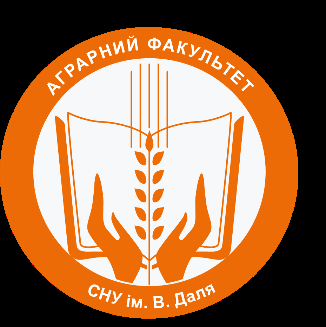 Силабус курсу" ІНОЗЕМНА МОВА НАУКОВОГО СПІЛКУВАННЯ"Ступінь вищої освіти доктор філософії   Освітня програма  Ветеринарна медицина Рік навчання: 1, Семестр: 1Кількість кредитів: 3  Мова викладання: іноземна (англійська)ПІПКурило Вікторія Анатоліївна, старший викладач Контактна інформаціяv.kurilo@snu.edu.ua (e-mail, Teams)Години(практ.)ТемаРезультати навчанняЗавдання2Тема 1. Система часових форм дієслова. Узгодження часів. вміти вести бесіду з елементами дискусії (розвиток навичок та умінь діалогічного мовлення в межах передбаченого програмою лексико-граматичного матеріалу, при цьому мова в обох випадках повинна характеризуватися мовною правильністю, точністю, ясністю, достатньою інформативністю, доказовістю, наявністю оцінного ставлення мовця до змісту, до предмету розмови, контактом зі слухачем, темп мови не уповільнений);.вміти робити повідомлення (розвиток навичок і умінь монологічного мовлення) у формі розповіді, пояснення викладу змісту прослуханого тексту (підготовлене та не підготовлене мовлення тривалістю 5 – 6 хвилин), творчого викладу прочитаного; обговорення теми, тестування 2Тема 2. Дієприкметники та дієприкметникові звороти. Приклад та вживання в технічній літературі.. вміти вести бесіду з елементами дискусії (розвиток навичок та умінь діалогічного мовлення в межах передбаченого програмою лексико-граматичного матеріалу, при цьому мова в обох випадках повинна характеризуватися мовною правильністю, точністю, ясністю, достатньою інформативністю, доказовістю, наявністю оцінного ставлення мовця до змісту, до предмету розмови, контактом зі слухачем, темп мови не уповільнений);.обговорення теми, практичне завдання.2Тема 3. Особливості вживання та перекладу пасивних конструкцій.здатність до перекладу англомовних професійних текстів рідною мовою, користуючись відповідними словниками; аналізу англомовних джерел інформації для отримання даних, що є необхідними для виконання професійних завдань та прийнятті професійних рішень; обговорення навчальних та пов’язаних зі спеціалізацією питань; ведення дискусій і дебатівобговорення теми, практичне завдання2Тема 4. Особливості перекладу інфінітиву та інфінітивних конструкцій в технічних текстах. вміти вести бесіду з елементами дискусії (розвиток навичок та умінь діалогічного мовлення в межах передбаченого програмою лексико-граматичного матеріалу, при цьому мова в обох випадках повинна характеризуватися мовною правильністю, точністю, ясністю, достатньою інформативністю, доказовістю, наявністю оцінного ставлення мовця до змісту, до предмету розмови, контактом зі слухачем, темп мови не уповільнений);.обговорення теми, практичне завдання2Тема 5. Умовний спосіб дієслова. Форми вживання та перекладу в технічній літературі. Анотування наукової статті за фахом. вміти аудіювати інформативну англійську мову в монологічній формі (розповідь, повідомлення на літературну або суспільно-політичну теми, науково-популярні тексти повсякденної тематики), за участю у бесіді, спираючись на передбачений програмою навчальний матеріалобговорення теми, тестування2Тема 6. Особливості вживання та перекладу модальних конструкцій в технічній літературі. Граматичні проблеми науково-технічного перекладу. здатність до перекладу англомовних текстів ділового характеру рідною мовою, користуючись відповідними словниками; аналізу англомовних джерел інформації для отримання даних, що є необхідними для виконання професійних завдань та прийнятті професійних рішень; обговорення навчальних та пов’язаних зі спеціалізацією питань; ведення дискусій і дебатівобговорення теми, тестування2Тема 7. Анотування та реферування наукової літератури за фахом.вміти вести бесіду з елементами дискусії (розвиток навичок та умінь діалогічного мовлення в межах передбаченого програмою лексико-граматичного матеріалу, при цьому мова в обох випадках повинна характеризуватися мовною правильністю, точністю, ясністю, достатньою інформативністю, доказовістю, наявністю оцінного ставлення мовця до змісту, до предмету розмови, контактом зі слухачем, темп мови не уповільнений);.обговорення теми, тестування2Тема 8. Підготовка статті до опублікування у зарубіжному журналі.. здатність до перекладу англомовних професійних текстів рідною мовою, користуючись відповідними словниками; аналізу англомовних джерел інформації для отримання даних, що є необхідними для виконання професійних завдань та прийнятті професійних рішень; обговорення навчальних та пов’язаних зі спеціалізацією питань; ведення дискусій і дебатівобговорення теми, розв’язання завдань, кейсів2Тема 9. Лексико-граматичні особливості стилю англійської науково-технічної літератури. вміти аудіювати інформативну англійську мову в монологічній формі (розповідь, повідомлення на літературну або суспільно-політичну теми, науково-популярні тексти повсякденної тематики), за участю у бесіді, спираючись на передбачений програмою навчальний матеріалобговорення теми, тестування2Тема 10. Сучасні тенденції термінотворення. здатність до перекладу англомовних текстів ділового характеру рідною мовою, користуючись відповідними словниками; аналізу англомовних джерел інформації для отримання даних, що є необхідними для виконання професійних завдань та прийнятті професійних рішень; обговорення навчальних та пов’язаних зі спеціалізацією питань; ведення дискусій і дебатівобговорення теми, тестування2Тема 11. Ukraine: Education of the 21st Century. здатність до перекладу англомовних текстів ділового характеру рідною мовою, користуючись відповідними словниками; аналізу англомовних джерел інформації для отримання даних, що є необхідними для виконання професійних завдань та прийнятті професійних рішень; обговорення навчальних та пов’язаних зі спеціалізацією питань; ведення дискусій і дебатівобговорення теми, тестування2Тема 12. Volodymyr Dahl East Ukrainian National Universityвміти вести бесіду з елементами дискусії (розвиток навичок та умінь діалогічного мовлення в межах передбаченого програмою лексико-граматичного матеріалу, при цьому мова в обох випадках повинна характеризуватися мовною правильністю, точністю, ясністю, достатньою інформативністю, доказовістю, наявністю оцінного ставлення мовця до змісту, до предмету розмови, контактом зі слухачем, темп мови не уповільнений);.обговорення теми, практичне завдання2Тема 13. Modern University System in Great Britainвміти вести бесіду з елементами дискусії (розвиток навичок та умінь діалогічного мовлення в межах передбаченого програмою лексико-граматичного матеріалу, при цьому мова в обох випадках повинна характеризуватися мовною правильністю, точністю, ясністю, достатньою інформативністю, доказовістю, наявністю оцінного ставлення мовця до змісту, до предмету розмови, контактом зі слухачем, темп мови не уповільнений);.обговорення теми, практичне завдання2Тема 14. Academic Degree and Postgraduate Studies.здатність до перекладу англомовних текстів наукового характеру рідною мовою, користуючись відповідними словниками; аналізу англомовних джерел інформації для отримання даних, що є необхідними для виконання професійних завдань та прийнятті професійних рішень; обговорення навчальних та пов’язаних зі спеціалізацією питань; ведення дискусій і дебатівобговорення теми, тестування2Тема 15. Анотування наукової статті за фахом. вміти аудіювати інформативну англійську мову в монологічній формі (розповідь, повідомлення на літературну або суспільно-політичну теми, науково-популярні тексти повсякденної тематики), за участю у бесіді, спираючись на передбачений програмою навчальний матеріалобговорення теми, практичне завдання2Тема 16. Attending a Conference. вміти вести бесіду з елементами дискусії (розвиток навичок та умінь діалогічного мовлення в межах передбаченого програмою лексико-граматичного матеріалу, при цьому мова в обох випадках повинна характеризуватися мовною правильністю, точністю, ясністю, достатньою інформативністю, доказовістю, наявністю оцінного ставлення мовця до змісту, до предмету розмови, контактом зі слухачем, темп мови не уповільнений);.обговорення теми, тестування3Тема 17. Reports and Presentations. здатність до перекладу англомовних текздатність до перекладу англомовних текстів ділового характеру рідною мовою, користуючись відповідними словниками; аналізу англомовних джерел інформації для отримання даних, що є необхідними для виконання професійних завдань та прийнятті професійних рішень; обговорення навчальних та пов’язаних зі спеціалізацією питань; ведення дискусій і дебатівобговорення теми, практичне завдання3Тема 18. Research Paper.вміти аудіювати інформативну англійську мову в монологічній формі (розповідь, повідомлення на літературну або суспільно-політичну теми, науково-популярні тексти повсякденної тематики), за участю у бесіді, спираючись на передбачений програмою навчальний матеріалобговорення теми, практичне завдання3Тема 19. Складання реферату до наукових статей, матеріалів дослідження.здатність до перекладу англомовних текстів ділового характеру рідною мовою, користуючись відповідними словниками; аналізу англомовних джерел інформації для отримання даних, що є необхідними для виконання професійних завдань та прийнятті професійних рішень; обговорення навчальних та пов’язаних зі спеціалізацією питань; ведення дискусій і дебатівобговорення теми, практичне завдання3Тема 20. Робота над презентацією теми “My Scientific and Research Work”.вміти вести бесіду з елементами дискусії (розвиток навичок та умінь діалогічного мовлення в межах передбаченого програмою лексико-граматичного матеріалу, при цьому мова в обох випадках повинна характеризуватися мовною правильністю, точністю, ясністю, достатньою інформативністю, доказовістю, наявністю оцінного ставлення мовця до змісту, до предмету розмови, контактом зі слухачем, темп мови не уповільнений);.обговорення теми, практичне завданняВиди оцінювання% від остаточної оцінкиОпитування під час занять – усно/тестування20Результати виконаних завдань/доповідей/досліджень30Тестування10Екзамен (теми 1-8) - тести40Сума балів за всі види навчальної діяльностіСума балів за всі види навчальної діяльностіОцінка ECTSОцінка ECTSОцінка за національною шкалоюОцінка за національною шкалоюСума балів за всі види навчальної діяльностіСума балів за всі види навчальної діяльностіЕкзаменаційна оцінкаЕкзаменаційна оцінкаЗалік90-100ААвідмінновідміннозараховано82-89ВВдобредобрезараховано74-81ССдобредобрезараховано64-73DDзадовільнозадовільнозараховано60-63Е Е задовільнозадовільнозараховано35-59FXFXнезадовільно з можливістю повторного складаннянезадовільно з можливістю повторного складанняне зараховано з можливістю повторного складання1-34FFнезадовільно з обов’язковим повторним вивченням дисциплінинезадовільно з обов’язковим повторним вивченням дисциплінине зараховано з обов’язковим повторним вивченням дисципліни